Faculty Profile Format	 (2020-2021)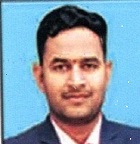 Name			: - 	Mr. Jaywant Yadavrao PawarGender		:-	MaleReligion		:-	Hindu-MarathaDate of Birth	:-  	3 December,1990Nationality		:-	IndianMarital Status	: -	Un-marriedAddress		:-	At post-Vele, Tal-Wai, Dist-SataraPin Code		: - 	415517Email-id		: -	jaywantpawar03.wai@gmail.comDesignation		: -	Assistant Professor Department		: - 	Commerce & Management Work Place		: -	Kisan Veer Mahavidyalaya Wai, Tal-Wai, Dist-Satara Cell No		: -	9545747907/9834863533Specialization/s	: -	Business Administration Area/s of Interest	: -	Reading, Teaching, Guidance &Research *Educational Qualifications: -Teaching Experience: (a) Under-Graduate:(b) Post-Graduate:*Member of Hall & Pandal arrangement &Decoration Committee:-*Worked as a member of hall & pandal arrangement & decoration committee under the co-ordinator instruction given by Bhalerao.E.B. 
*Worked as a Co-ordinator of Poster-Presentation Activities which is based on the the Current issue of flood affected areas of sangli &Kolhapur District Posters Presentation activities based on Subject of “Disaster Management” with Guest lecture on Time-Management for Commerce students held on 26th dec.2019.*Attended Workshop on “Revised Syllabus of B.Com-II Subject-Fundamentals of Entrepreneurship (Sem-III&IV) under CBCS Pattern “organised by Sadguru Gadage Maharaj College, Karad held on 29th August, 2019.*Participation in Conference: -*Participation in One-day International Conference on “Role of Commerce and management Education in Employability Enhancement” organised by Sadguru Gadage Maharaj College, Karad held on 14th September, 2019 & Published Research Paper on subject of “Entrepreneurship & Employment” in peer Reviewed Research Journal “International Journal of Advance & Applied Research ISSN 2347-7075.*Election Duty: -*Worked as Polling Officer (No-3) in the Maharashtra State Legislative Assembly Election 2019.*Paper Assessment: -*Paper Assessed of B.Com-II in the subject of Corporate Accounting assessed paper at Savitribai Phule Mahila Mahavidyalaya, Satara on Dec-2019*Paper Assessed of B.Com-I in the subject of “Financial Accounting& Management Principles & Applications” of both these subject on Kisan veer Mahavidyalaya, Wai on Dec-2019*Guest Lecture: -*Delivered a Guest Lecture on “Employment Opportunities in Management & Entrepreneurship Development” in Vagdev Mahavidyalaya, Wathar, Tal-Koregaon, Dist-Satara on 16th Dec.,2019*Participation in Workshop: -*Attended & Participated in One-Day State Level Workshop on “E-Content Development” organised by IQAC and Staff Training Committee in Kisan Veer Mahavidyalaya, Wai held on 17th &18th February. 2020.*Attended & Participated in One-Day state Level Online Workshop on “ Search Techniques for Online E-Resources” organised by IQAC & Staff Academy Committee of Kisan Veer Mahavidyalaya,Wai held on 8th May, 2020.*Participation in Conference: -Participation in One-day International Conference on “Recent Trends in Skills& Entrepreneurship Development in Commerce, Management, Social Science Technology” organised by Balwant college, Vita held on 23rd February,2020 &Presented and Published Research Paper on subject of “Role of Entrepreneurs in Entrepreneurship development of India” in International Multidisciplinary Indexed Peer Reviewed Research Journal ISSN No-2349-638X  Participation in Industrial visit: -*Participated as a member or Guide in industrial visit D-Mart Centre Kenjal organised by Kisan Veer Mahavidyalaya, Wai. On 23rd Oct.2019. Worked as Junior Supervisor: -*Worked as a Junior Supervisor on B.Com & M.Com Level University Examinations*Participation in Webinar: - Participated in one day state level webinar on “Google Classroom: Creation & Management” organized by IQAC, Dept. of Library & BCA of Kisan Veer Mahavidyalaya, Wai on 23rd May, 2020.Participated in one day National Webinar on “Recent Trends in Marketing” organized by Savitribai Phule Mahila Mahavidyalaya, Satara & Yashwantrao Chavan Mahavidyalaya, Pachwad on 21st May, 2021Participated in Two-Day State Level Webinar on “Awareness of COVID-19 & Vaccination” Jointly Organized by Department of Sport & IQAC in collaboration with Rayat Shikshan Sanstha’s Yashwantrao Chavan Mahavidyalaya, Pachwad  on 28th & 29th May, 2021.Participated in One-Day National Level Webinar on “Importance of Goods and Services Tax in India and its Impact on Indian Economy” Jointly Organized by Department of Commerce & IQAC of Shri.Shahaji Chhatrapati Mahavidyalaya, Kolhapur on 5th June, 2021.Participated in One-Day online National Faculty Development Programme (FDP) on “Learning Management System (LMS): Vriddhi Software” Organized by IQAC and Admission Committee of Kisan Veer Mahavidyalaya,Wai in association with Hindustan Computers, Malegaon on 9th June 2020. Participated in Two-Day State Level Online Workshop on “PYTHON PROGRAMMING” Jointly organized by Department of Mathematics & IQAC of Kisan Veer Mahavidyalaya,Wai  on 16th & 17th June,2021.Participated in One-Day State Level Webinar on “SHIVCHARITRA” Jointly Organized by Department of History & Birth & Death Anniversary  Committee In  Association With IQAC held on 6th June, 2021,  Participated in One-Day National Level Webinar on “Emerging Research Areas in Language, Literature and Culture” Organized by Department of English & Research Committee & IQAC in collaboration with Satara Chapter, English Language Teacher’s Association of India (ELT@I) on Monday 28th June, 2021. Participated in One-Day State Level Webinar on “Intellectual Property Rights & Quality Improvement” Jointly Organized by Department of Library & IQAC held on 30th June, 2021.Participated in One-Day State Level Webinar on “Recent Trends in Commerce & Management” Organized by Department of Commerce & Management in collaboration with Research Committee & IQAC on Saturday 24th July, 2021,  *Declaration :-I hear by declare that all the above information is true and correct to the best of my knowledge and beliefs, thank you. ***********************ExaminationUniversity/BoardMonth & year of PassingSubjects    % of MarksClass/Division/Grade AwardedSSCKolhapurMarch-2006General61.86%First ClassHSCKolhapurFeb-2008Commerce61.67%First ClassB.COMShivaji university KolhapurApril-2011Advanced Accountancy55.72%Second  ClassM.COMPune UniversityMay-2013Business Administration58.50%Second ClassM.B.A.Pune UniversityJuly-2017Finance62.63%First ClassInstitutionPosition HeldNature of AppointmentSubjectPeriod of Appointment with datesKisan Veer College WaiAssistant ProfessorC. H. BCommerce-Total experience at the UG levelTotal experience at the UG levelTotal experience at the UG levelTotal experience at the UG level8 yearsInstitutionPosition HeldNature of AppointmentSubjectPeriod of Appointment with datesKisan Veer College WaiAssistant ProfessorC. H. BCommerce(Marketing Mgt.)       -Total experience at the PG levelTotal experience at the PG levelTotal experience at the PG levelTotal experience at the PG level5 years